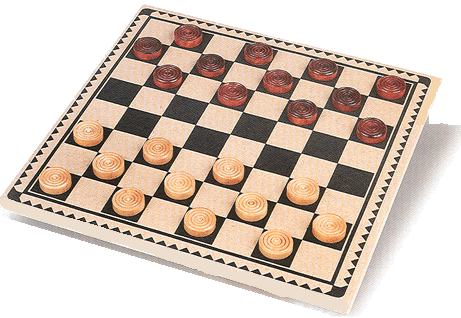 ДИПЛОМНАГРАЖДАЕТСЯ__Палько Аня_______группа №__11____за активное участиев интеллектуальном конкурсе «Лучший шашист ДОУ»____________2 место____________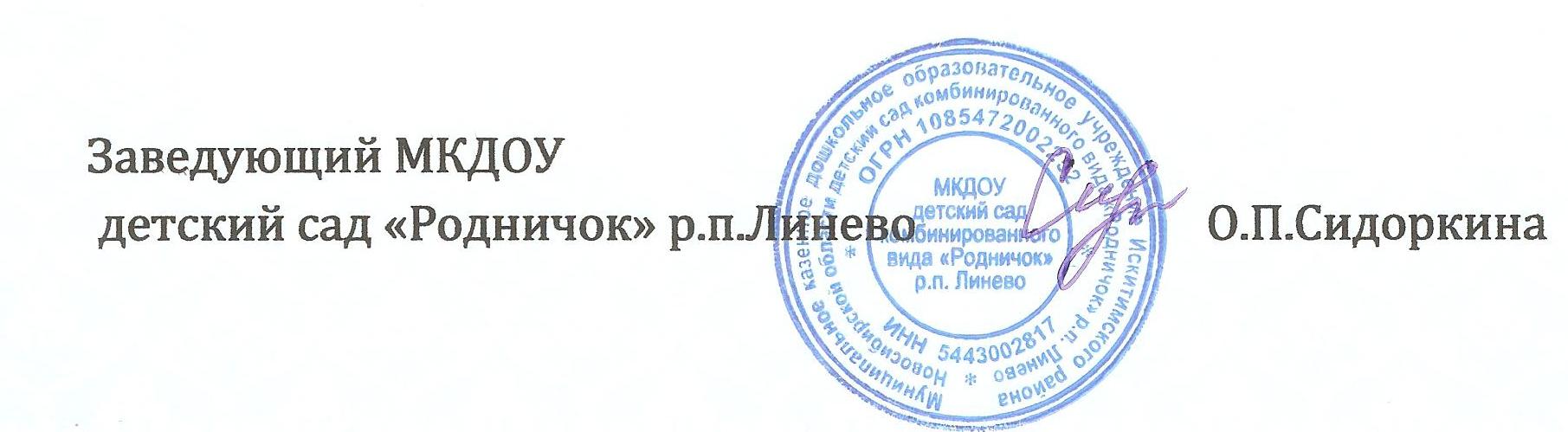 2013 год